Impjieg attwaliSa mill-1994	Konsulent Għoli tad-Dipartiment tal-Politika Soċjali tal-Kamra Ekonomika Federali Awstrijaka Sa mill-1995		Membru tal-Kumitat ta’ Konsulenza dwar is-Sigurtà u s-Saħħa fuq il-                  				Post tax-XogħolMembru tal-Bord ta’ Tmexxija tal-Aġenzija Ewropea għas-Sigurtà u s-Saħħa fuq il-Post tax-Xogħol (Bilbao) Kelliem għal min iħaddem sa mill-2001President tal-Bord ta’ Tmexxija fl-2001, l-2004, l-2007, l-2010, l-2013, l-2016 u l-2019Membru tal-Kumitat għall-Affarijiet Soċjali tal-Assoċjazzjoni Ewropea tal-Artiġjanat u tal-Intrapriżi Żgħar u Medji President (2001–2009)Sa mill-1998	Membru tal-Kumitat Ekonomiku u Soċjali Ewropew (KESE)President tal-Osservatorju tas-Suq tax-Xogħol 2013–2015President tas-Sezzjoni għax-Xogħol, l-Affarijiet Soċjali u ċ-Ċittadinanza sa mill-2018Esperjenza professjonaliMill-1991 sal-1994	Programm ta’ taħriġ organizzat mill-Kamra Ekonomika Federali 					Awstrijaka 				Matul il-programm ta’ taħriġ:Traineeship mad-dipartiment tal-politika legaliTraineeship fid-DĠ għas-Suq Intern u s-Servizzi Finanzjarji tal-Kummissjoni EwropeaAttaché fid-Delegazzjoni Awstrijaka għall-Kummerċ Ħieles għall-Unjoni EwropeaEdukazzjoni1984–1990		Master fil-Liġi fl-Università ta’ VjennaEdukazzjoni addizzjonali1983–1984		Studju tal-lingwi f’PariġiLingwi			il-Ġermaniż l-Ingliżil-Franċiżl-Ispanjol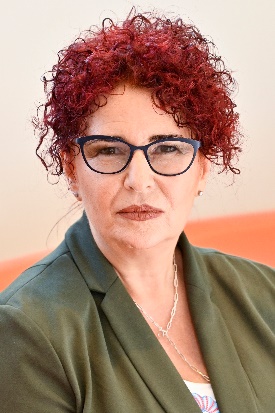 Tagħrif personaliKunjom: 			SchwengIsem:		ChristaNazzjonalità:		AwstrijakaIndirizz tax-xogħol:	Rue Belliard/Belliardstraat 99, 1000 Bruxelles/BrusselTel.:			+32 (0)2 546 96 33Indirizz elettroniku:			